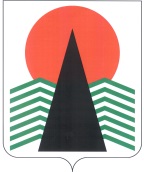 АДМИНИСТРАЦИЯ  НЕФТЕЮГАНСКОГО  РАЙОНАпостановлениег.НефтеюганскО награжденииВ соответствии с решением Думы Нефтеюганского района от 26.09.2012 № 282 «О наградах и почетных званиях Нефтеюганского района» и на основании протокола заседания комиссии по наградам от 12.04.2019 № 9  п о с т а н о в л я ю:Наградить знаком отличия «За безупречную службу», Почетной грамотой 
и Благодарственным письмом Главы Нефтеюганского района граждан Нефтеюганского региона за высокое профессиональное мастерство, добросовестный труд, за деятельность, способствующую социально-экономическому развитию Нефтеюганского района (приложения № 1, 2).Управлению отчетности и программно-целевого планирования администрации Нефтеюганского района (Раздрогина Т.П.) обеспечить выплату денежного вознаграждения согласно приложению № 1.Настоящее постановление подлежит размещению на официальном сайте органов местного самоуправления Нефтеюганского района.Контроль за выполнением постановления осуществляю лично.Глава района							Г.В.ЛапковскаяПриложение № 1к постановлению администрации Нефтеюганского районаот 15.04.2019 № 828-паСПИСОКграждан, награждаемых наградами и почетными званиями Нефтеюганского районаПриложение № 2к постановлению администрации Нефтеюганского районаот 15.04.2019 № 828-паСПИСОКграждан, награждаемых Благодарственным письмомГлавы Нефтеюганского района15.04.2019№ 828-па№ 828-па№Фамилия, имя, отчествоДолжность (род занятий)Размерденежного вознаграждения (руб.)Знак отличия «За безупречную службу»Знак отличия «За безупречную службу»Знак отличия «За безупречную службу»Знак отличия «За безупречную службу»Любиев Николай Алексеевичзаместитель директора департамента строительства и жилищно-коммунального комплекса Нефтеюганского района, г.Нефтеюганск3500,00ДавидовичСветлана Григорьевнаглавный специалист отдела по учету, отчетности бюджетных средств муниципального учреждения «Администрация городского поселения Пойковский», пгт.Пойковский3500,00Почетная грамота Главы Нефтеюганского районаПочетная грамота Главы Нефтеюганского районаПочетная грамота Главы Нефтеюганского районаПочетная грамота Главы Нефтеюганского районаИсраиловаЛариса Викторовназаведующий сектором финансов – главный бухгалтер муниципального учреждения «Администрация сельского поселения Куть-Ях», п.Куть-Ях3500,00ЧебурановаИрина Васильевнаглавный специалист муниципального учреждения «Администрация сельского поселения Каркатеевы», п.Каркатеевы3500,00Беляева Евгения Анатольевназаместитель начальника управления муниципальной службы, кадров и наград администрации Нефтеюганского района, г.Нефтеюганск3500,00Курочкина Наталья Александровнаглавный специалист муниципального учреждения «Администрация сельского поселения Салым», п.Салым3500,00СолдаткинаЛарисаЮрьевнаведущий специалист муниципального учреждения «Администрация сельского поселения Сентябрьский», п.Сентябрьский3500,00Пригарова НатальяПавловнапенсионер, с.Лемпино3500,00Богомолова Ирина Николаевнаначальник организационно-правового отдела муниципального учреждения «Администрация сельского поселения Усть-Юган», п.Усть-Юган3500,00Отставнова Татьяна Евгеньевнапенсионер, с.Чеускино3500,00Русакова Ирина Леонтьевназаместитель директора департамента строительства и жилищно-коммунального комплекса Нефтеюганского района, г.Нефтеюганск3500,00Камышан Ирина Игоревнаначальник отдела обеспечения безопасности образовательных организаций департамента образования и молодежной политики Нефтеюганского района, г.Нефтеюганск3500,00Титова Татьяна Васильевнаглавный специалист комитета по культуре департамента культуры и спорта Нефтеюганского района, г.Нефтеюганск3500,00Наумова Татьяна Александровнаначальник отдела по предпринимательству 
и защите прав потребителей комитета 
по экономической политике и предпринимательству администрации Нефтеюганского района, г.Нефтеюганск3500,00ВсегоВсего49000,00№Фамилия, имя, отчествоДолжность (род занятий)Чечускин Александр Владимировичзаместитель начальника управления информационных технологий и административного реформирования администрации Нефтеюганского района, г.НефтеюганскВасютинская Тамара Юрьевнаглавный специалист отдела земельного кадастра и учета земель комитета по земельным ресурсам департамента градостроительства и землепользования администрации Нефтеюганского района, п.СингапайБаралишинаЕкатерина Владимировнаначальник отдела подготовки градостроительной документации комитета по градостроительству департамента градостроительства и землепользования администрации Нефтеюганского района, г.Пыть-Ях